   Durée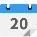 1/2 jour soit 3,5 heures   Effectif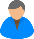 De 4 à 7 personnes    Lieu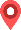 Renseigner sur la convention de formation.  Tarif 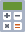 100 € Net de taxe / apprenant♿ Accessibilité : Si votre situation nécessite des aménagements particuliers, contactez-nous pour envisager les modalités d'adaptations.♿ Accessibilité : Si votre situation nécessite des aménagements particuliers, contactez-nous pour envisager les modalités d'adaptations.♿ Accessibilité : Si votre situation nécessite des aménagements particuliers, contactez-nous pour envisager les modalités d'adaptations.♿ Accessibilité : Si votre situation nécessite des aménagements particuliers, contactez-nous pour envisager les modalités d'adaptations.  Objectifs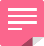 Connaitre le principe de la facturation dans la commande publiqueComprendre le fonctionnement de CHORUS Pro avec la Maîtrise d'œuvre (MOE) sur le site https://chorus-pro.gouv.fr/  .Connaitre le fonctionnement de la facture de travaux sur CHORIS  Prérequis ( Démarrage 10 minutes avant la session pour l’accueil des apprenants dans la classe virtuelle)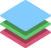 L’apprenant dispose d’un poste informatique équipé de Word 2010 et plus, tableur, PDF et d’un navigateur web à jour.Le PC doit être équipé d’un micro et de haut-parleur (Si non, il est conseillé d’utiliser un casque audio prise jack ou USB)Une webcam (facultatif mais vivement conseillé)Un compte CHORUS avec l’onglet « activité du gestionnaire » si vous n’avez pas de compte CHORUS il suffit d’une adresse mail consultable  Pédagogie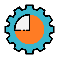 Remise du support de formations et des exercices au début de la formation via une clé USBAnimation pédagogique favorisant la réflexion et les échanges entre les apprenants et les apprenants / formateurs Apports théoriques et pratiquesFormation basée sur des exercices et des retours d'expériences  Méthodes pédagogiques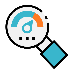 Tour de table collectif avec l’intervenantAlternance d'apport théorique et mise en situationExercices sur l'espace CHORUS d'entrainement de formateurQuizz Évaluation de satisfaction complétée par les participants à l'issue de la formation  Méthodes et modalités d’évaluation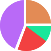 Formation basée sur des exercices Attestation d’assiduité établie à partir des feuilles d’émargement  Publics visés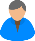 Responsables d’entreprises, Responsables commerciaux, Chargés d’affaires, Assistantes commerciales, toutes personnes en charge de la rédaction des offres de marché.Programme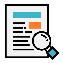 DuréeContenuMatériel pédagogique15 minPrésentation des apprenants, du programme, du formateur et des consignes d’utilisation de l’interface30 minDépôt d’une facture de travaux avec une Maîtrise d’œuvreSupport pédagogiqueExercice sur la plateforme CHORUSQuestions/réponses15 min Traitement de la facture par la Maîtrise d’œuvre Support pédagogiqueExercice sur la plateforme CHORUSQuestions/réponses60 minAnalyse des différents rejetsSupport pédagogiqueExercice sur la plateforme CHORUSQuestions/réponses15 minDépôt d’une facture de sous-traitantSupport pédagogiqueExercice sur la plateforme CHORUSQuestions/réponses15 minBilan de la demi-journéeEnquête de satisfaction, tour de table, remise des attestations de formation.